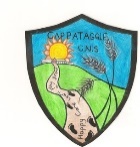 Cappataggle N.S.Cappataggle, Ballinasloe, Co. Galway H53 D297.Roll No: 19506N/ Phone: 091 843124/ Email: cappyns@hotmail.com/ RCN No: 20122522____________________________________________________________________________________________ANNUAL ADMISSION NOTICEin respect of admissions to the 2024/2025 school yearAdmission Policy and Application Form for ASD Class:A copy of the school’s Admission Policy and the Application to Enrol for the school year 2024-2025 is available as follows: –To download at: www.cappatagglens.comOn request: By emailing:  cappyns@hotmail.com PART 1 - Admissions to the ASD Class for the 2024-2025 school year:The following are the dates applicable:Number of places being made available in 2024-2025The school will commence accepting applications for admission on  15.10.2023The school shall cease accepting applications for admission on  08.03.2024The date by which applicants will be notified of the decision on their application is     22.03.2024The period within which applicants must confirm acceptance of an offer of admission is12.04.2024The number of places being made available in ASD Class1